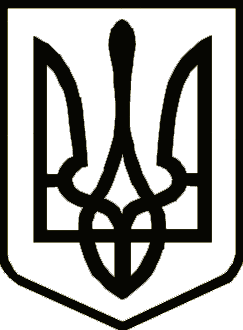 			Україна 	     	                  СРІБНЯНСЬКА СЕЛИЩНА РАДАРОЗПОРЯДЖЕННЯПро розгортання дільниці оповіщення та пунктів збору на територіїСрібнянської селищної радиВідповідно до Законів України “Про військовий обов’язок і військову службу”, “Про мобілізаційну підготовку та мобілізацію”, постановою КМУ від 30.12.2022 №1487 «Про затвердження Порядку організації та ведення військового обліку призовників, військовозобов’язаних та резервістів» на виконання розпорядження начальника Прилуцької районної військової адміністрації від 24.07.2023 № 104 «Про розгортання дільниць оповіщення та пунктів збору на території Прилуцького району» з метою забезпечення організованого та своєчасного проведення мобілізації людських і транспортних ресурсів на території селищної ради, зобов'язую:1. Створити на базі Харитонівського, Подільського, Сокиринського старостинських округів Срібнянської селищної ради кущові пункти збору у складі управління, відділення оповіщення та явки, відділення формування та відправки команд, групи розшуку.2. До Харитонівського кущового пункту збору входять Карпилівський, Олексинський, Гриціївський, Харитонівський старостинські округи.             До Подільського кущового пункту збору входять Дігтярівський, Гурбинський, Подільський, Горобіївський, Савинський старостинські округи. До Сокиринського кущового пункту збору входять Васьковецький,  Калюжинський, Сокиринський  старостинські округи.3. Для організації та виконання завдань, покладених на пункти збору, призначити начальниками кущових пунктів збору: Юрія ОСТАПЕНКА –Харитонівським кущовим пунктом збору, Анатолія СТЕПАНЕНКА – Подільським кущовим пунктом збору, Наталію НЕМЦЕВУ – Сокиринським кущовим пунктом збору.        4. Створити на базі Срібнянської селищної ради дільницю оповіщення у складі управління дільниці оповіщення, груп оповіщення за домашніми адресами та за місцем роботи, групи аналізу, групи розшуку згідно додатку 1.5. Начальникам кущових пунктів збору та заступнику начальника дільниці оповіщення з отриманням сигналу (розпорядження) з другого відділу Прилуцького районного територіального центру комплектування та соціальної підтримки:5.1. До Ч+04.00 організувати оповіщення  посильних пункту збору;до  Ч+06.00 забезпечити збір  посильних пунктів збору та дільниці оповіщення, організувати відповідний контроль;до Ч+14.00 забезпечити розгортання дільниці оповіщення та кущових пунктів збору старостинських округів;5.2. Постійно підтримувати зв’язок з групою контролю другого відділу Прилуцького районного територіального центру комплектування та соціальної підтримки;5.3. У випадку зриву оповіщення резервістів, військовозобов’язаних доповідати селищному голові та інформувати групу контролю другого відділу Прилуцького районного територіального центру комплектування та соціальної підтримки;5.4. Готовність до роботи пункту збору встановити Ч+14.00 з моменту отримання сигналу (розпорядження).6. Начальникам  відділень оповіщення та явки у ході виконання завдань з оповіщення резервістів, військовозобов’язаних:6.1. Оповіщення резервістів, військовозобов’язаних  здійснити протягом 24 годин за допомогою посильних за місцем проживання та за місцем роботи резервістів, військовозобов’язаних за картками первинного обліку, з надходженням з другого відділу Прилуцького районного територіального центру комплектування та соціальної підтримки повісток і часткових нарядів, розпоряджень – шляхом вручення повісток і часткових нарядів, розпоряджень резервістам, військовозобов’язаним. Повістки і часткові наряди, розпорядження вручати під розписку про їх отримання;6.2. Організувати облік та контроль за ходом оповіщення резервістів, військовозобов’язаних та їх явкою;6.3. Організувати якісне опрацювання та заповнення звітних (формалізованих) документів. 7. Начальникам відділень формування та відправки команд:7.1. Організувати роботу щодо якісного формування команд з числа резервістів і військовозобов’язаних та своєчасної їх відправки до пунктів збору другого відділу Прилуцького районного територіального центру комплектування та соціальної підтримки;7.2. Організувати якісне опрацювання та заповнення звітних (формалізованих) документів. 8. Начальникам групи розшуку:8.1. Вживати усіх заходів щодо розшуку не оповіщених резервістів і військовозобов’язаних, для чого постійно підтримувати взаємодію з начальником відділення оповіщення і явки;8.2. Матеріали щодо осіб, які відмовляються отримувати повістки (ухиляються від мобілізації) разом з не врученими повістками передавати до сектору з питань надзвичайних ситуацій, цивільного захисту та мобілізаційної роботи Срібнянської селищної ради для передачі їх до другого відділу Прилуцького районного територіального центру комплектування та соціальної підтримки.9. Уточнення документів дільниці оповіщення та кущових пунктів збору проводити кожен другий тиждень місяця з другим відділом Прилуцького районного територіального центру комплектування та соціальної підтримки. 10. Вважати такими, що втратили чинність розпорядження селищного голови від 11.04.2023 №49 «Про створення кущових пунктів збору Срібнянської селищної ради, організацію оповіщення, збору і відправки мобілізаційних ресурсів», від 13.04.2023 №51 «Про створення дільниці оповіщення».11. Контроль за виконанням розпорядження покласти на заступника селищного голови Володимира ШУЛЯКА.Селищний голова				                          Олена ПАНЧЕНКО	       Додаток 1       до розпорядження        Срібнянського селищного               голови         31 липня 2023 р. №105СТРУКТУРАдільниці оповіщенняУправління дільниці оповіщенняНачальник дільниці оповіщення                                                          1               Заступник начальника дільниці                                                           1Уповноважений в 2 відділ Прилуцького РТЦК та СП                      1Разом                                                                                                       3Група оповіщення за домашнімиадресамиНачальник групи                                                                                   1Технічний працівник                                                                             2Посильні                                                                                                 4Разом                                                                                                       7Група оповіщення за місцемроботиНачальник групи                                                                                    1Технічний працівник                                                                             2Посильні                                                                                                  2Разом                                                                                                        5Група аналізуНачальник групи                                                                                    1Технічний працівник                                                                             1Разом                                                                                                        2Група розшукуНачальник групи                                                                                     1Технічний працівник                                                                              2Посильні                                                                                                  4          Разом                                                                                                        7                                                                                              Селищний голова 						Олена ПАНЧЕНКО031 липня 2023 року    смт Срібне			      №105